THAILAND – Pai – A Visit to Paem Bok Community and Bamboo Bridge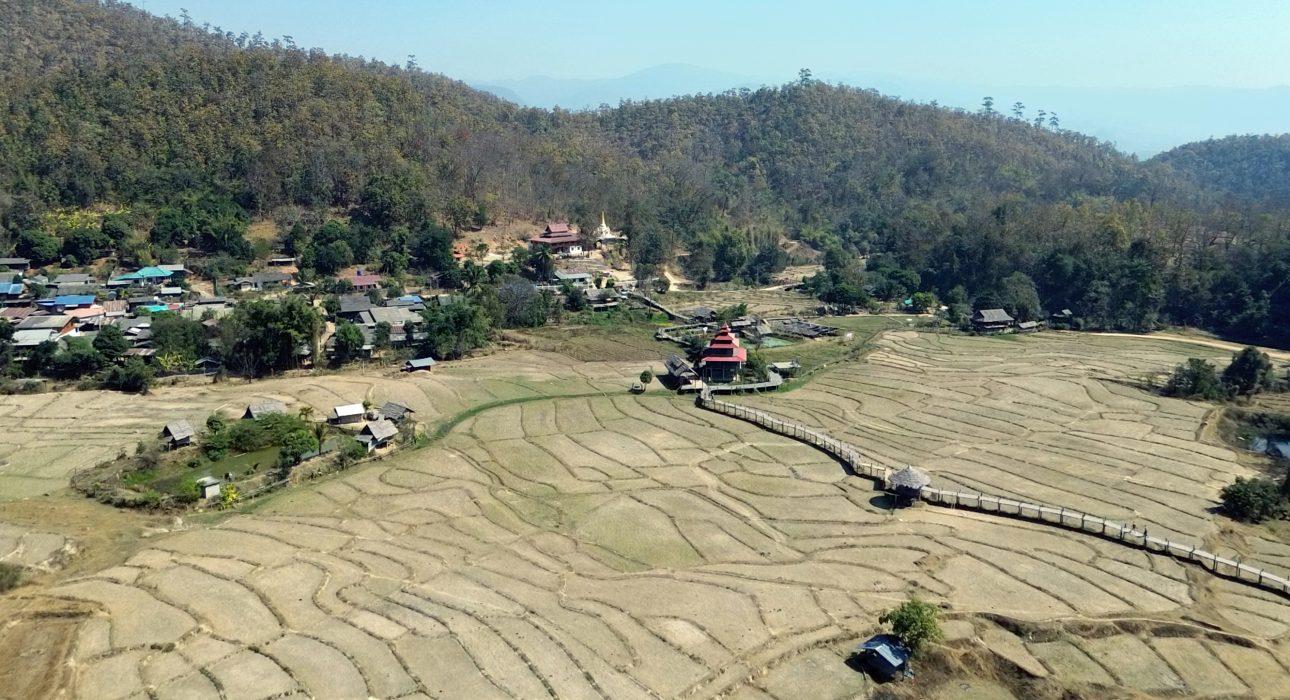 Over ViewThemeArt & Culture, Classic, Family, SustainableCountry - CityThailand - PaiMarket segmentThematic LeisurePrice Level$$Level of difficultiesLEVEL 0Max pax10SeasonalityPossibly year round, but not recommended during March-April (hot season)Arrival cityPaiDeparture cityChiang MaiDescriptionThe Kho Ku So bamboo bridge is undoubtedly the main attraction of Paem Bok Village. And while a regular visit to the scenic bridge is excellent in its own right, adding a visit to the neighboring community offers a much more complete and immersive experience. The impressive bridge is a welcome source of extra income for the community, but it doesn’t define their society. During a community-based visit to the village and surrounding fields, guests will get a unique insight into the bridge’s history, the culture of the Shan people, and their livelihoods.Selling pointsAn excellent half-day activity for travelers staying overnight in Pai.Adds a more immersive dimension to a regular visit to the bamboo bridge.Combines exciting encounters with a famous sight (the Kho Ku So bamboo bridge).Community-based, suitable for a wide range of profiles.SustainabilityLevel Of The ExcursionMedium – This activity offers tangible positive contributions to the local community, culture and/or environmentThe Impact Of This ExcursionSocial/cultural ImpactCultural Conservation, Empowerment and education, Homestays, Involving minorities, Community welfare and healthEconomic ImpactLocal individual benefits, Community benefitsAdditional InformationPositive impacts:This activity is community-based and supports the traditional crafts and lifestyle of the community both directly and indirectly through the activities that guests will partake in.Negative impacts:No negatives.Time And TransportationPhotos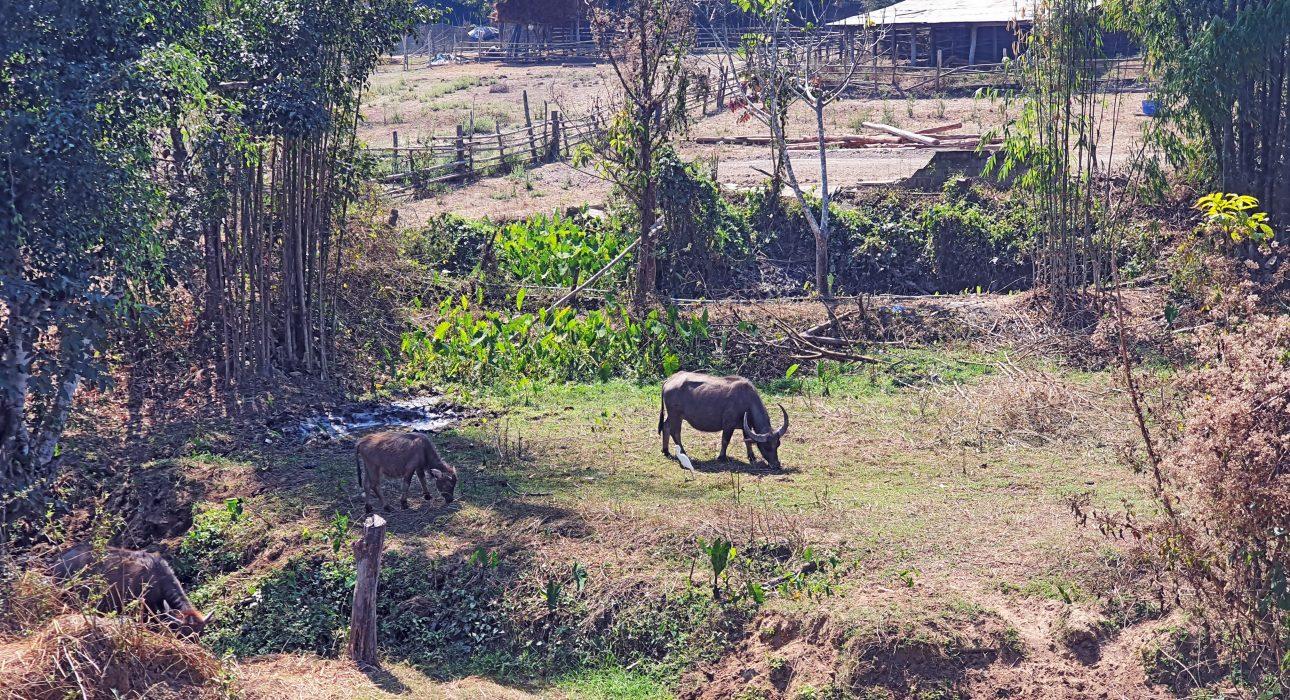 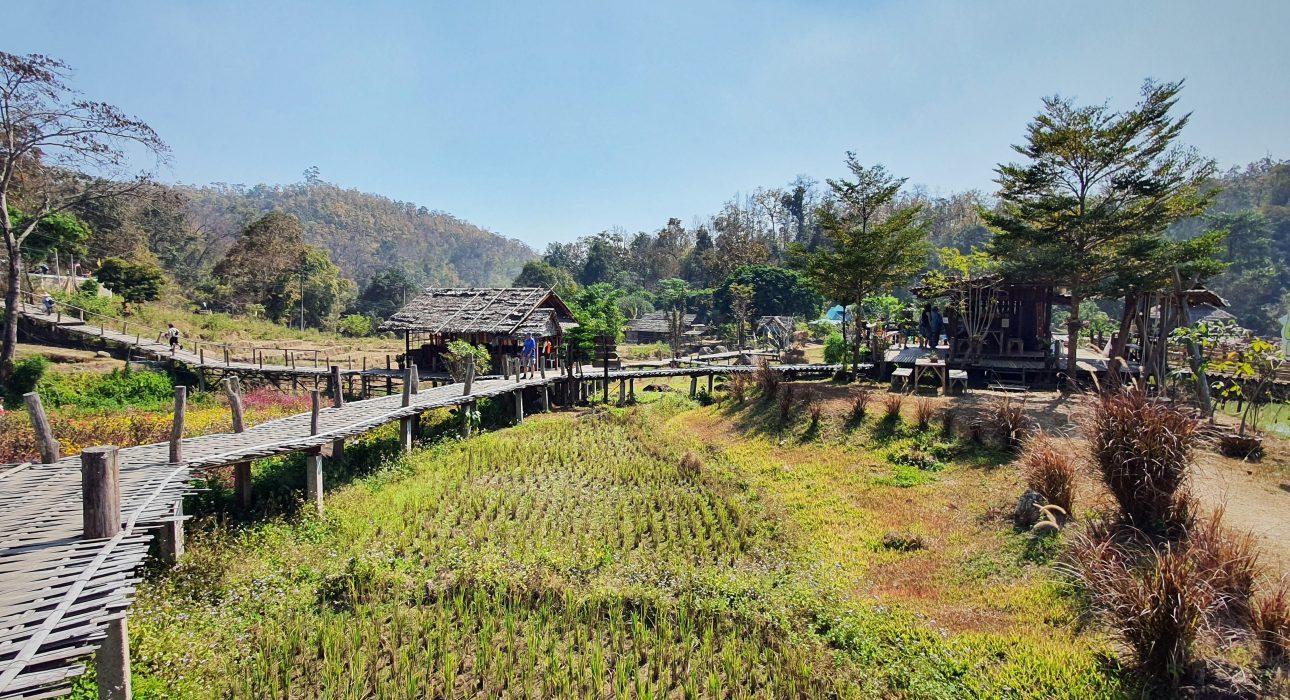 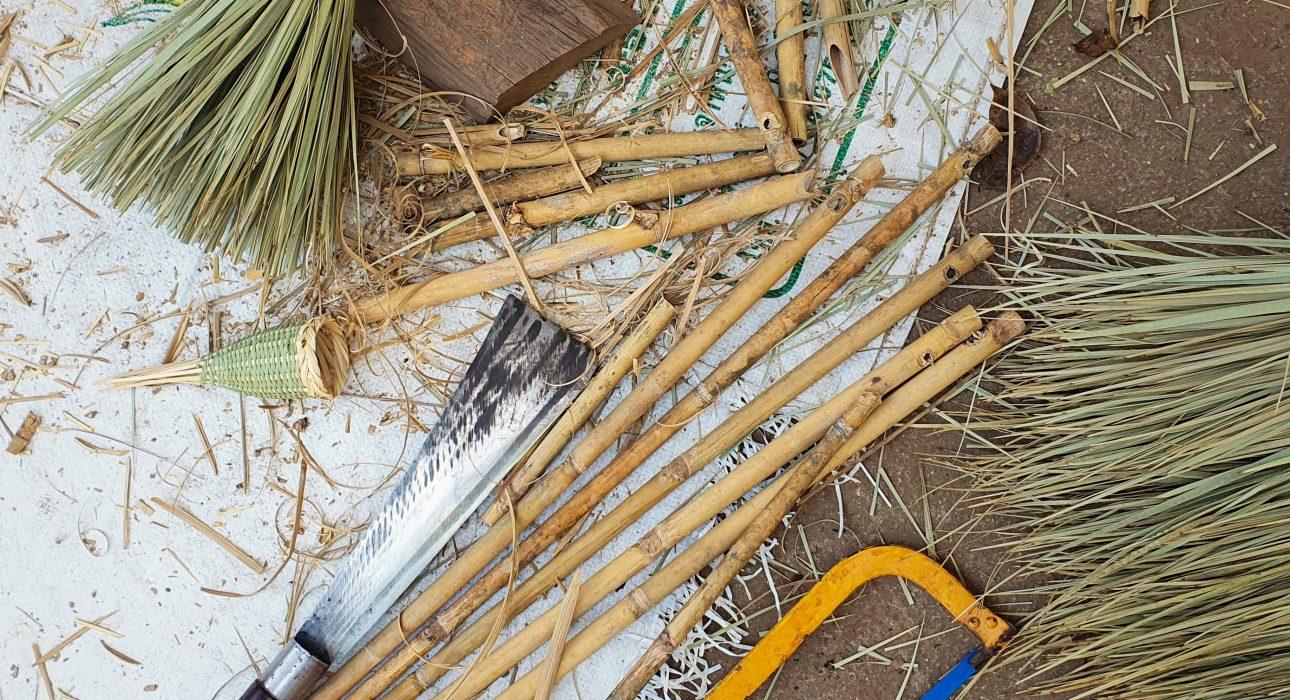 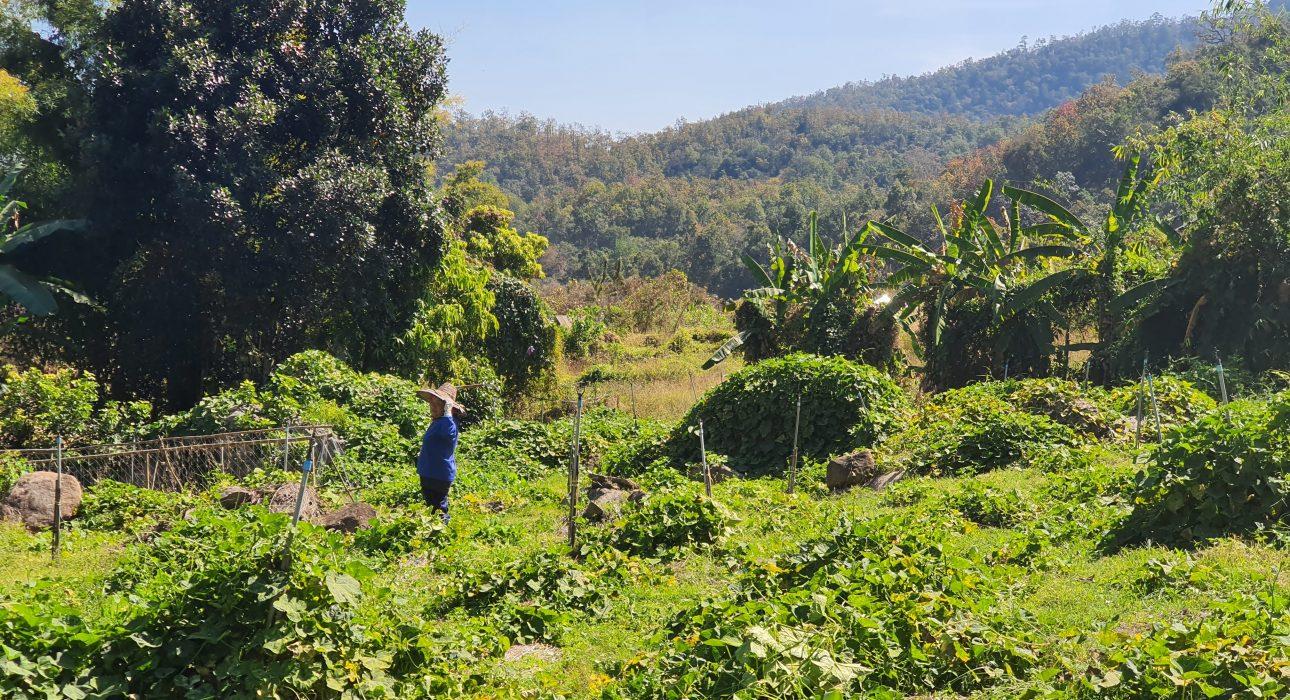 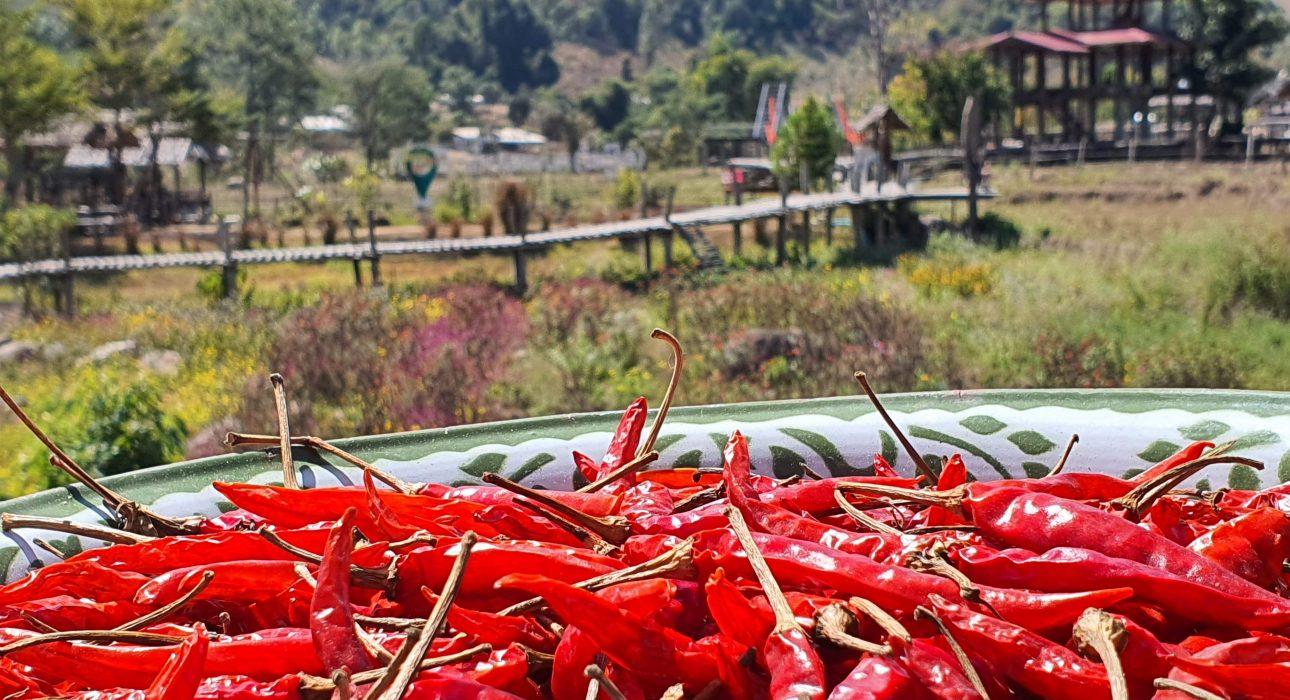 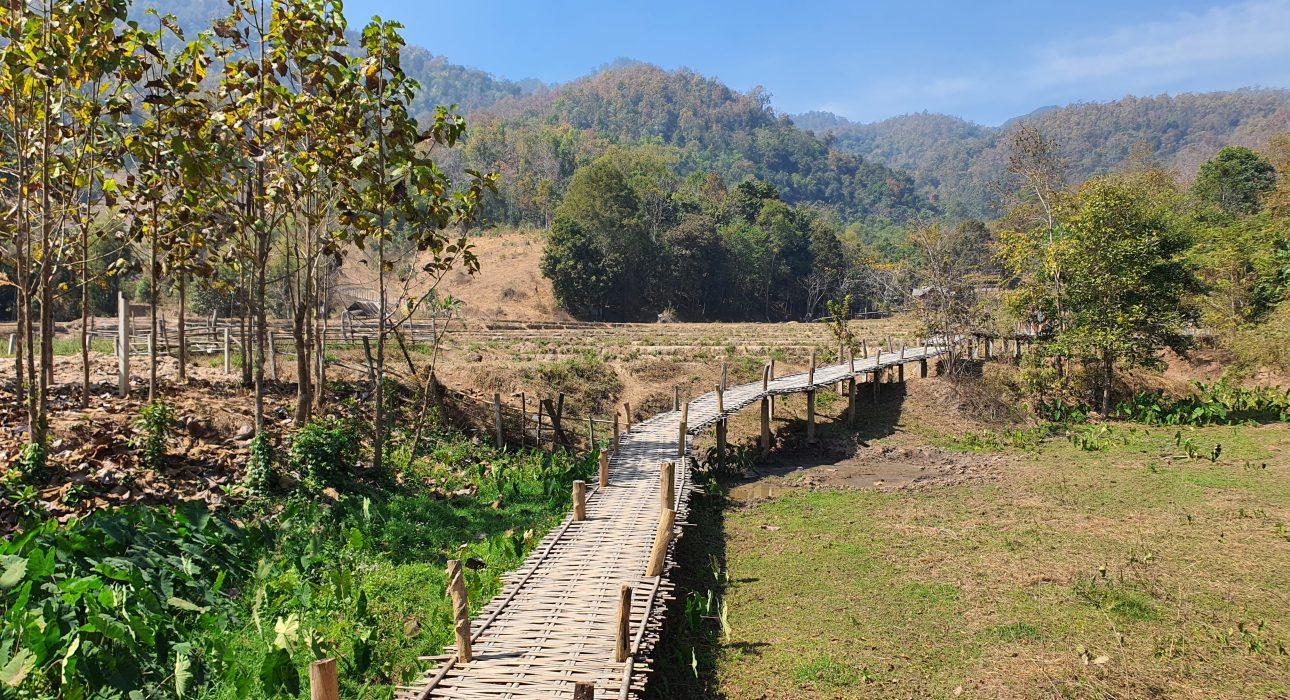 Easia Travel Head OfficeVietnam Head OfficeC/o: ATS Hotel, Suite 326 &3 27, 33B Pham NguLao Street, Hanoi, VietnamTel: +84 24-39 33 13 62www.easia-travel.comFromToKmByDurationRoad conditionPaiPaem Bok community10Car25 minutesGood, but the last part is mountainous and a bit roughChiang MaiPaem Bok Community135Car3 hours 15 minutesGood but mountainous, the last part is a bit roughPaem Bok CommunityPaem Bok Waterfall2Car5 minutesMountainous and quite rough in some sections